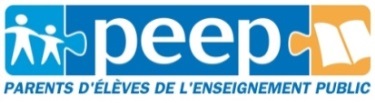 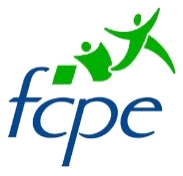 Trimestre N°…  201.. / 201..                 Date du conseil (jour, mois, année)                                   Classe : ….Sous la présidence de : M. …. , proviseur (ou Mme …, proviseure adjointe)                                      Professeurs présents :	M. … (matière, professeur principal), M. …. (matière), Mme  … (matière), etc…et Mme … (CPE)Parents délégués présents : Mme/M………(FCPE) : ………….@...............                                            Mme/M.......… (PEEP) : ………….@...............Elèves délégués présents: …………………………………………………………………………………Composition de la classe : …. élèvesRédigé par les parents déléguésCommentaires du professeur principal, M. …. (matière)- Points forts/faibles de la classe et  solutions mises en place : ……………….……………………….……………………………………………………………………………………………………………….……………………………………………………………………………………………………………. ……………………………………………………………………………….Moyenne générale de la classe : ….    et répartition :    inf. à 8 : …/  8….<10  / 10….<12   12….<14,  14….<16, …16Commentaires des enseignants présents, en complément du bulletin de classe au verso :Commentaires des enseignants présents, en complément du bulletin de classe au verso :M. ….    (matière)Mme … (matière)M. ….    (matière)Intervention des élèves délégués…………………………………………………………………..…………………………………………………………………..…………………………………………………………………..Intervention des parents délégués………………………………………………………………………………….……………………………………………………………………………………………..………………………………………………………………………………………..……………………………………………………………………………………..………………………………………………………………………………..…………Intervention du proviseur, proviseur adjoint ou du CPE……………………………………………………………………………………...………………………………………………………..…………………………………………………………………………………………………..………………Bilan du conseil de classe :…Félicitations,                      …Encouragements…Mises en garde (bavardage, comportement, travail, assiduité,…)                …Blâmes